                                                 Ex. S/Maj. PRAMOD KUMAR SINGH              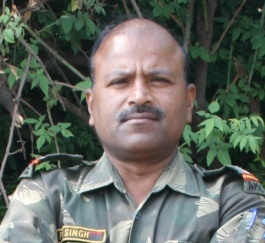                                                          Contact no. +91-8826520181	                                    Address- Plot no. 147, Pratap Nagar, Opp. Jail Road,                                                        Hari Nagar, New Delhi- 110064                                                      Email ID:  ps309277@gmail.comCareer Summary

-Trusted and patient focused professional locum doctor with experience of 30 years.
-Successful record of accomplishment of serving patients, diagnosing, treating and managing their illnesses and diseases efficiently.
-Polite by nature and get along with other healthcare professionals.
-Experience of working normal surgery hours and long hours and handle emergencies. 
-Experience of providing care to the patients.Academic Qualifications

-Doctorate from “Indian Board of Alternative Medicines” affiliated with “The Open International University for Complementary Medicines.-Certified in Technical Proficiency (Operation Theater Technician).  -Certified and Trained in G.I. Endoscopic Surgery.-Certified and Trained in Orthopedic, Urology, Re-Constructive, Otorhinolaryngology, Ophthalmology, Gynecology/Obstetrics and Anesthesiology.Key Skills

-Expertise in handling accident and emergency cases. 
-Ability to deal the situation sympathetically with sensitive circumstances. 
-Ability to keep myself up to date with the latest treatments, medicines and medical developments. 
-Expertise in the operating theaters in surgical operations. 
Personality Traits

-Ability to accept responsibility. 
-Ability to work under pressurized environment.
-Excellent problem solving skills.
-Follow professional ethics.
-Polite and friendly by nature.Professional Experience
Army Medical Core (worked at different places in allover India in Military Hospitals for 30ty years).
-7 years of work experience in Hilly areas (LOC and Drass)*Responsibilities*

-Investigate and diagnose the sick and injured patients.
-Arrange appropriate treatments for them.
-Update and maintain the patient’s records.
-Supervise the administrative and healthcare staff.
-Refer the patients to hospitals or specialist clinics if necessary for further investigation.
-Plan the staffing duties and rotes for medical staff.
-Deal with accident ward.
-Look after new admit patient.
-Monitor and advise the new cadets.
-Examine the patients regularly and considering cultural and social sensitivities.
-Ensure a safe environment for the patients and staff.
-Providing appropriate health education and advice to the patients.Achievements

- Compliments for prompt and energetic Life Saving action from General Officer Command.
- Awarded for best personal to handle emergencies cases.
- Appraised by superiors for assisting efficiently in major operations and also Certified for JCO Rank from former President of India Mr. APJ Abdul Kalam.Personal Details

Date of Birth:  08th July 1965
Languages known:  Hindi and English